第１２回日本繊維状物質研究セミナー講演集内広告募集のご案内第１２回日本繊維状物質研究セミナーを令和３年１月２９日（金）に開催することとなりました。つきましては、新型コロナウイルスの感染拡大を考慮し、例年の展示出展募集を下記の内容募集に変更しさせて頂きます。メーカーの皆様の多数のお申込みをお待ちしております。記１.発行予定日：令和３年１月２９日（金）２.掲載場所：第１２回日本繊維状物質研究セミナー講演集内３.広告掲載費用：会員：２５,０００円（税込）／非会員：５０,０００円（税込）※Ａ４版の白黒印刷のみになります。ﾃﾞｰﾀのご返却は致しません。※掲載場所につきましては、事務局にて決めさせていただきます。原稿の種類：PDF，Illustrator (Adobe)，Photoshop (Adobe)，PowerPoint (Microsoft)，Word (Microsoft)４.募集及び広告データ提出締切日：令和２年１２月２５日（金）　　　　　　　　　　　　　　　　＊広告データは、事務局へメールでお送りください。その際に、広告データをPDF化したものを必ず一緒にお送りください。５.カタログ配布について：今回、カタログを置くスペースを用意いたしました。（申込者のみ）　　 ご希望のメーカー様は、当日の９時に会場へカタログをご持参いただき、セミナー終了後回収をお願いいたします。※宅配業者による受取/返送はしておりません。６.お申し込み方法：ご希望のメーカー様は、申込書に必要事項をご記入の上、（一社）日本繊維状物質研究協会事務局宛に電子メール（info@jasfm.or.jp）またはＦＡＸでお申し込み下さい。７.お支払い方法：広告掲載費のお支払いは、セミナー終了後にご請求書を申込書に記載のあるご住所、ご担当者宛てにご郵送させていただきます。８.キャンセルについて：お申し込み後のキャンセルにつきましては、次の割合に応じた金額をご請求させていただきます。下記の表を参照。９. 申し込み・問い合わせ先：（一社）日本繊維状物質研究協会　事務局　〒243-0211神奈川県厚木市三田2-10-10　　　TEL：046-243-1112　　　FAX：046-241-5612  　　電子ﾒｰﾙｱﾄﾞﾚｽ：info@jasfm.or.jp（一社）日本繊維状物質研究協会　事務局（ＦＡＸ：０４６-２４１-５６１２）　行第１２回日本繊維状物質研究セミナー　広告掲載等申込書（　実施日：令和３年１月２９日（金）　）・受付後、FAXで返送いたします。ご返送がない場合には、受付されておりませんので御手数ですがご確認のお電話をいただければと思います。　　　　　広告募集及び広告データ提出締切日：令和２年１２月２５日（金）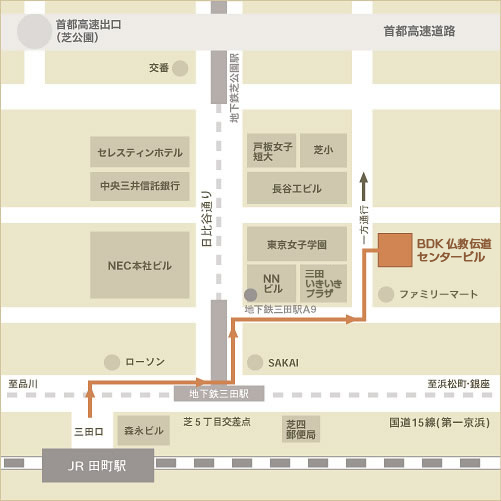 (一社)日本繊維状物質研究協会事務局 御中当該日実施日の実施日の実施日の実施日の当該日20～8日前7～3日前2～1日前当日請求割合20％40％80％100％申込日年　　　　月　　　　日年　　　　月　　　　日年　　　　月　　　　日年　　　　月　　　　日年　　　　月　　　　日会員番号（会員のみ記載）協会記入欄協会記入欄協会記入欄会社名住所〒〒〒〒〒担当者名担当者E-mailＴＥＬＦＡＸ部署名当日のカタログ配布について希望する　　・　　希望しない＊何れかに○をして下さい。また、「希望する」に○をした場合には、当日、必ずマスク着用の上会場へお越しください。希望する　　・　　希望しない＊何れかに○をして下さい。また、「希望する」に○をした場合には、当日、必ずマスク着用の上会場へお越しください。希望する　　・　　希望しない＊何れかに○をして下さい。また、「希望する」に○をした場合には、当日、必ずマスク着用の上会場へお越しください。希望する　　・　　希望しない＊何れかに○をして下さい。また、「希望する」に○をした場合には、当日、必ずマスク着用の上会場へお越しください。希望する　　・　　希望しない＊何れかに○をして下さい。また、「希望する」に○をした場合には、当日、必ずマスク着用の上会場へお越しください。